
Agenda Item:		JDate:			January 28, 2021Title:  	First Review of Recommended Cut Scores for Substitute Tests for Verified Credit in Reading and WritingPresenter: 	Mrs. Shelley Loving-Ryder, Assistant Superintendent for Student Assessment, Accountability, and ESEA ProgramsEmail:			Shelley.Loving-Ryder@doe.virginia.gov       Phone: (804) 225-2102Purpose of Presentation: Executive Summary:  The current list of substitute tests approved by the Board of Education may be found at Link:http://www.doe.virginia.gov/testing/substitute_tests/index.shtml.  The substitute tests are used to award verified credit for students, and the scores resulting from them are included in the accreditation calculations for schools.  At the time that these tests were approved as substitute tests, they were judged to measure content that incorporated or exceeded the Standards of Learning (SOL) in effect.  Because new SOL reading tests measuring the 2017 English SOL are being implemented in 2020-2021, the current substitute tests for reading must be reviewed to ensure that they still incorporate or exceed the content of the current SOL and that the adopted cut scores for proficient and advanced are still appropriate. New SOL writing tests based on the 2017 English SOL have not been developed.  However, since the previous review of the substitute tests for writing in 2013, ACT has added a writing component in addition to the English test.  Based on this change, a review of the ACT test when used to verify credits in writing was needed.  A committee of educators was convened to review the tests and evaluate the previously adopted cut scores for the substitute tests for reading and to recommend cut scores for the revised ACT test for use in verifying credits for writing.  In some cases, committee members verified the current cut scores for the substitute tests for reading.  In other cases, they recommended revisions to the cut scores for reading.  Recommended revisions to the list of approved substitute tests for reading appear in the strikethrough version of the current list in Attachment A. The committee’s recommendation for the cut scores for the revised ACT test when it is used as a substitute test for writing is also included.Action Requested:  March 18, 2021 Superintendent’s Recommendation: The Superintendent of Public Instruction recommends that the Board of Education receive for first review the proposed cut score revisions for the following substitute tests for verified credit in English:ReadingCambridge International Examination: English Language (GCE) - AS Level: D for pass/advancedCambridge International Examinations: Literature in English (IGCSE): the addition of the numeric scale used in other countries: 3 for pass/proficient and 5 for pass/advancedIB English Language A: Literature (Standard Level) and IB English Language A: Literature and Language (Standard Level): 4 for pass/advancedTest of English as a Foreign Language (TOEFL) Internet-based Test (iBT) Reading Subtest: 23 for pass/advancedWritingACT: English Subtest: 17 for pass/proficient and 23 for pass/advanced and Writing Subtest: 6 for pass/proficient and 9 for pass/advancedPrevious Review or Action:  Background Information and Statutory Authority: The Regulations Establishing Standards for Accrediting Public Schools in Virginia at 8VAC20-131-110 permit the Virginia Board of Education to approve additional substitute tests for the purpose of awarding verified credit. 8VAC20-131-110 Standard and verified units of credit. C. The Board of Education may from time to time approve additional tests for the purpose of awarding verified credit. Such additional tests, which enable students to earn verified units of credit, must, at a minimum, meet the following criteria: 1. The test must be standardized and graded independently of the school or school division in which the test is given; 2. The test must be knowledge based; 3. The test must be administered on a statewide, multistate, or international basis, or administered as part of another state's accountability assessment program; and 4. To be counted in a specific academic area, the test must measure content that incorporates or exceeds the SOL content in the course for which verified credit is given. The Board of Education shall set the score that must be achieved to earn a verified unit of credit on the additional test options. The current list of substitute tests approved by the Board of Education may be found at Link:http://www.doe.virginia.gov/testing/substitute_tests/index.shtml.  The substitute tests are used to award verified credit for students and are included in the accreditation calculations for schools.  At the time that these tests were approved as substitute tests, they were judged to measure content that incorporated or exceeded the Standards of Learning (SOL) in effect.  Because new SOL reading tests measuring the 2017 English SOL are being implemented in 2020-2021, the current substitute tests for reading must be reviewed to ensure that they still incorporate or exceed the content of the current SOL and that the adopted cut scores for proficient and advanced are still appropriate. New SOL writing tests based on the 2017 English SOL have not been developed.  However, since the previous review of the substitute tests for writing in 2013, ACT has added a writing component.  Based on this change, a review of the ACT test when used to verify credits in writing was needed A committee of educators was convened to review the tests and evaluate the previously adopted cut scores for the substitute tests for reading and to recommend cut scores for the revised ACT test when used to verify credits for writing.  In some cases, committee members verified the current cut scores for the substitute tests for reading.  In other cases, they recommended revisions to the cut scores for reading.  Recommended revisions to the list of approved substitute tests for reading appear in the strikethrough version of the current list in Attachment A. The committee’s recommendation for the cut scores for the revised ACT test when it is used as a substitute test for writing is also included.Timetable for Further Review/Action:It is anticipated that this item will be brought back to the Board for final review at its March 18, 2021, meeting. Impact on Fiscal and Human Resources: Costs to convene the committees to review the substitute tests were covered with existing resources.Attachment ASubstitute Tests for Verified Credit in EnglishRecommendations for RevisionsJanuary 28, 2021
Substitute Tests Approved for Awarding Verified Credit+ Students may use this test to earn two verified credits in English. Virginia Board of Education Agenda Item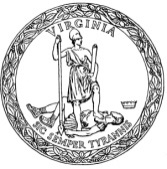 Recommended Addition to Writing Substitute TestsRecommended Addition to Writing Substitute TestsRecommended Addition to Writing Substitute TestsRecommended Addition to Writing Substitute TestsRecommended Addition to Writing Substitute TestsSOL TestSubstitute TestPass/ ProficientPass/ AdvancedCommentWritingACT English AND Writing tests (both administered after 2015)English: 17 and Writing: 6English: 23 and Writing: 9The ACT changed its assessment to include a writing componentRecommended Changes to Reading Substitute TestsRecommended Changes to Reading Substitute TestsRecommended Changes to Reading Substitute TestsRecommended Changes to Reading Substitute TestsRecommended Changes to Reading Substitute TestsSOL TestSubstitute TestPass/ ProficientPass/ AdvancedCommentReadingACT Reading Subtest1722ReadingACT WorkKeys Reading for Information or ACT WorkKeys Workplace Documents 46ReadingAP English Literature and Composition +23ReadingAP English Language and Composition +23ReadingCambridge International Examination: English Language (GCE) - AS LevelED  CRevised scores more closely reflect the expectations for advanced achievementReadingCambridge International Examination: Literature in English (GCE) - A LevelEDReadingCambridge International Examinations: Literature in English (IGCSE)E or 3C or 5Revision acknowledges that IGCSE also has a numeric scale.ReadingIB English Language A: Literature (Higher Level)+23ReadingIB English Language A: Literature (Standard Level) +23 4Revised scores more closely reflect the expectations for advanced achievementReadingIB English Language A: Literature and Language (Higher Level) +23ReadingIB English Language A: Literature and Language (Standard Level) +23 4Revised scores more closely reflect the expectations for advanced achievementReadingPSAT/NMSQT or PSAT 10 Reading Test (administered beginning March 2016)2131ReadingSAT Reading Test2130ReadingTest of English as a Foreign Language (TOEFL) Internet-based Test (iBT) Reading Subtest1621 23Revised scores more closely reflect the expectations for advanced achievement